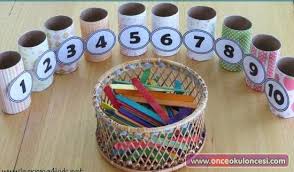 Tuvalet kağıdı rulolarının çocuğunuzla kaplayıp üzerine 1-10 arası sayılar yazıp,yapıştırılır.Dil çubukları renk renk boyanır.Rulodaki sayı kadar dil çubuğu konur.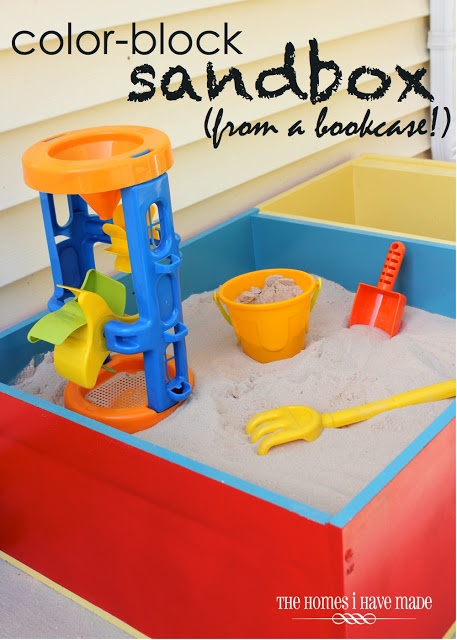 Şekil 2Pilastik dikdörtgen şeklinde sele vb.kaba kum doldurulur,kum oyuncakları ,farklı deniz taşları metal para vb toprağa saklanarak onları bulma vb oyunlar oynanabilir.                     Şekil 3    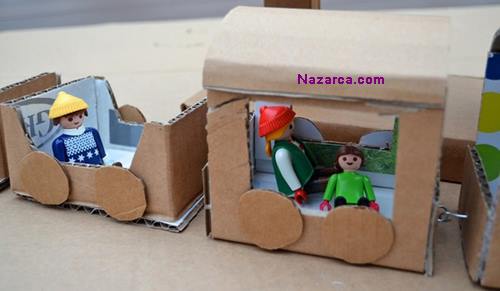 Çeşitli kutular çocukla birlikte kesilerek tren oluşturulur.İstenirse boyanır.Trene oyuncakları konularak oynanabilinir.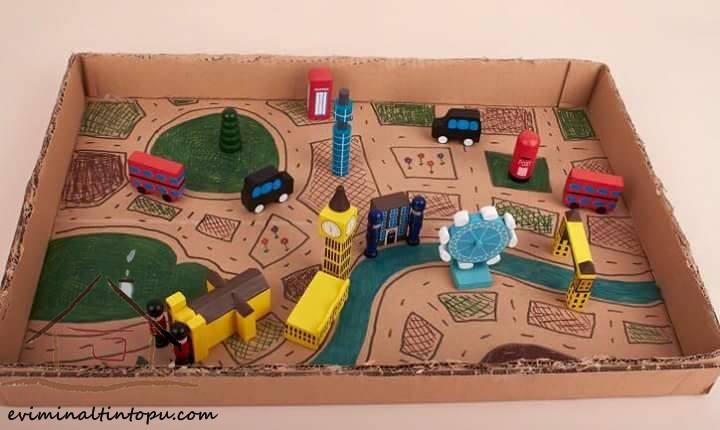 Şekil 4Mukavva kutu kesilerek çocukla birlikte içine yol vb. çizilerek boyanır.Bu yolda arabaları ile birlikte oynanır.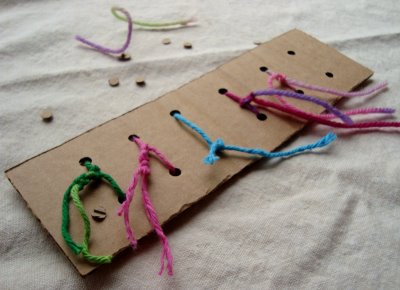 Şekil 5Kutu vb. çeşitli şekillerde kesilerek ortaları delinir.Renkli iplerle içinden geçirerek bağlama çalışması yapılır.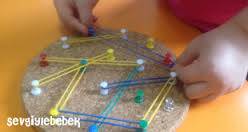 Şekil 6Mukavva vb evde bulunan malzeme istenilen şekilde kesilir.Üzerine renkli raptiye saplanır.Renkli paket lastikleri ile resim  yapılır.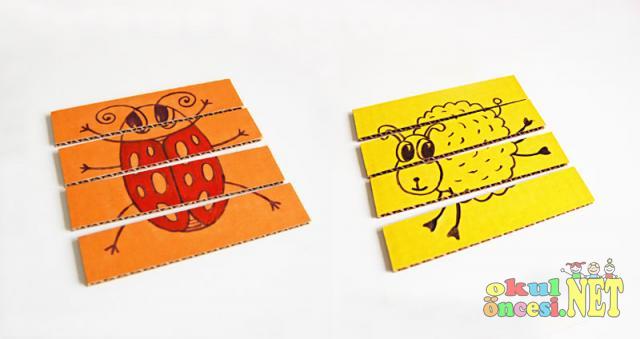 Şekil 7Koli kesilerek üzerine resim çizilir ve boyanır.Daha sonra resim eşit parçalarda kesilerek yapboz oluşturulur.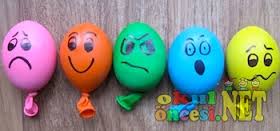 Şekil 8Balonların içine un vb. doldurulur ve balonlar  bağlanır.Cd kalemi ile üzerine ağız,göz ,burun vb. çizilir.Balonlara şekil verilir.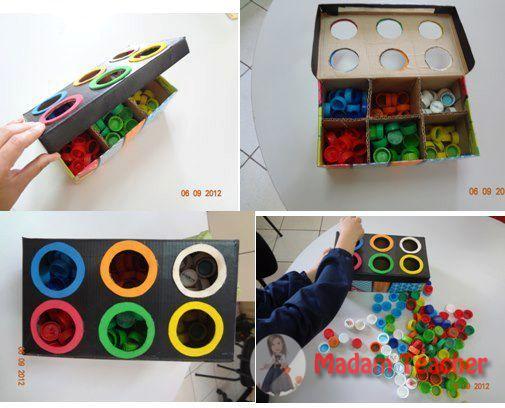 Şekil 9Ayakkabı kutusunun kapağı küçük  daire şekillerinde kesilir.Dairelerin etrafı  farklı renklerde boyanır.Çeşitli renklerde kapak,ponpon vb.alınır.Kutunun kapağı kapatılır ,çocuğun ponponları renğine göre dairenin içine atması sağlanır.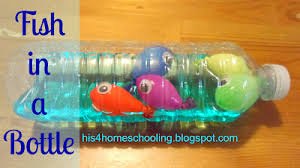 Şekil 10Çeşitli renkte su balonları çok az şişirilir.Balonlara oynar göz yapıştırılır.Pet şişenin yarısına kadar su konulur ve oluşturulan balıklar içine katılır .Şişenin kapağı kapatılır.